لیستى وانە سەربارەکانى مانگى : 11 / 2022 وانەى زێدەكى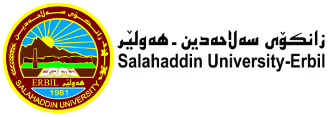  لیستى چاودێرى مانگى : 5 / 202304:3005:3003:3004:3002:3003:3001:3002:3012:3001:3011:3012:3010:3011:3009:3010:3008:3009:30کاتژمێررۆژشەممەیەک شەممەD & E (Th.)D & E (Th.)A (Th)A (Th)دوو شەممەE (Pr.)E (Pr.)D (Pr.)D (Pr.)سێ شەممەA (Th)C (Th)C (Th)B (Th)B (Th)چوار شەممەC (Pr)C (Pr)B (Pr)B (Pr)پێنج شەممەکۆىپراکتیکى و تیۆرىپراکتیکىتیۆرىتیۆرىبەرواررۆژکۆىپراکتیکى و تیۆرىکۆىپراکتیکى و تیۆرىپراکتیکىتیۆرىبەرواررۆژرۆژشەممەشەممەشەممە102(4 X  2)(4 X  2)13/11یەک شەممە10102(4 X  2)30/10یەک شەممەیەک شەممە642214/11دوو شەممە664231/10دوو شەممەدوو شەممە2215/11سێ شەممە22201/11سێ شەممەسێ شەممە9(4 X 2) + 1(4 X 2) + 116/11چوار شەممە99(4 X 2) + 102/11چوار شەممەچوار شەممە4417/11پێنج شەممە44403/11پێنج شەممەپێنج شەممەپرۆژەپرۆژەپرۆژەسەرپەرشتىخوێندنى باڵاسەرپەرشتىخوێندنى باڵاسەرپەرشتىخوێندنى باڵا31121919کۆى گشتى31311219کۆى گشتىکۆى گشتىکۆىپراکتیکى و تیۆرىپراکتیکىتیۆرىتیۆرىبەرواررۆژکۆىپراکتیکى و تیۆرىکۆىپراکتیکى و تیۆرىپراکتیکىتیۆرىبەرواررۆژرۆژشەممەشەممەشەممە102(4 X  2)(4 X  2)20/11یەک شەممە10102(4 X  2)06/11یەک شەممەیەک شەممە642221/11دوو شەممە664207/11دوو شەممەدوو شەممە2222/11سێ شەممە22208/11سێ شەممەسێ شەممە9(4 X 2) + 1(4 X 2) + 123/11چوار شەممە99(4 X 2) + 109/11چوار شەممەچوار شەممە4424/11پێنج شەممە44410/11پێنج شەممەپێنج شەممەپرۆژەپرۆژەپرۆژەسەرپەرشتىخوێندنى باڵاسەرپەرشتىخوێندنى باڵاسەرپەرشتىخوێندنى باڵا31121919کۆى گشتى31311219کۆى گشتىکۆى گشتىڕاگرڕاگرڕاگرسەرۆک بەشسەرۆک بەشسەرۆک بەشسەرۆک بەشکۆى کاتژمێرەکانى نیساب : کۆى کاتژمێرەکانى سەربار : کۆى گشتىمامۆستاى وانەکۆى کاتژمێرەکانى نیساب : کۆى کاتژمێرەکانى سەربار : کۆى گشتىمامۆستاى وانەکۆى کاتژمێرەکانى نیساب : کۆى کاتژمێرەکانى سەربار : کۆى گشتىمامۆستاى وانەکۆى کاتژمێرەکانى نیساب : کۆى کاتژمێرەکانى سەربار : کۆى گشتىمامۆستاى وانەکۆى کاتژمێرەکانى نیساب : کۆى کاتژمێرەکانى سەربار : کۆى گشتىمامۆستاى وانەپ. د. نه‌ژاد احمد حسينپ. د. نه‌ژاد احمد حسينپ. د. نه‌ژاد احمد حسينپ. ی. د. جیهان محمد فتاحپ. ی. د. جیهان محمد فتاحپ. ی. د. جیهان محمد فتاحپ. ی. د. جیهان محمد فتاحم. ى. شوان جودت ابراهیمم. ى. شوان جودت ابراهیمم. ى. شوان جودت ابراهیمم. ى. شوان جودت ابراهیمم. ى. شوان جودت ابراهیم04:3005:3003:3004:3002:3003:3001:3002:3012:3001:3011:3012:3010:3011:3009:3010:3008:3009:30کاتژمێررۆژشەممەA (Th.)A (Th.)B (Th.)B (Th.)یەک شەممەD (Pr.)D (Pr.)C (Pr.)C (Pr.)دوو شەممەB (Th.)B (Th.)A (Th.)A (Th.)سێ شەممەچوار شەممەC and D (Th.)C and D (Th.)پێنج شەممەکۆىپراکتیکى و تیۆرىپراکتیکىتیۆرىتیۆرىبەرواررۆژکۆىپراکتیکى و تیۆرىکۆىپراکتیکى و تیۆرىپراکتیکىتیۆرىبەرواررۆژرۆژ13/05شەممە29/04شەممەشەممە64 X 1.54 X 1.514/05یەک شەممە664 X 1.530/04یەک شەممەیەک شەممە4415/05دوو شەممەپشووى ڕۆژى جيهانى كرێكارانپشووى ڕۆژى جيهانى كرێكارانپشووى ڕۆژى جيهانى كرێكارانپشووى ڕۆژى جيهانى كرێكاران01/05دوو شەممەدوو شەممە64 X 1.54 X 1.516/05سێ شەممە664 X 1.502/05سێ شەممەسێ شەممە17/05چوار شەممە03/05چوار شەممەچوار شەممە42 X 22 X 218/05پێنج شەممە442 X 204/05پێنج شەممەپێنج شەممە222پرۆژە222پرۆژەپرۆژەسەرپەرشتىخوێندنى باڵاسەرپەرشتىخوێندنى باڵاسەرپەرشتىخوێندنى باڵا2241818کۆى گشتى181818کۆى گشتىکۆى گشتىکۆىپراکتیکى و تیۆرىپراکتیکىتیۆرىتیۆرىبەرواررۆژکۆىپراکتیکى و تیۆرىکۆىپراکتیکى و تیۆرىپراکتیکىتیۆرىبەرواررۆژرۆژ20/05شەممە06/05شەممەشەممە64 X 1.54 X 1.521/05یەک شەممە664 X 1.507/05یەک شەممەیەک شەممە4422/05دوو شەممە44408/05دوو شەممەدوو شەممە64 X 1.54 X 1.523/05سێ شەممە664 X 1.509/05سێ شەممەسێ شەممە24/05چوار شەممە10/05چوار شەممەچوار شەممە42 X 22 X 225/05پێنج شەممە442 X 211/05پێنج شەممەپێنج شەممە222پرۆژە222پرۆژەپرۆژەسەرپەرشتىخوێندنى باڵاسەرپەرشتىخوێندنى باڵاسەرپەرشتىخوێندنى باڵا2241818کۆى گشتى2222418کۆى گشتىکۆى گشتىڕاگرڕاگرڕاگرسەرۆک بەشسەرۆک بەشسەرۆک بەشسەرۆک بەشکۆى کاتژمێرەکانى نیساب : کۆى کاتژمێرەکانى سەربار : 44 كاتژمێر  کۆى گشتىمامۆستاى وانەکۆى کاتژمێرەکانى نیساب : کۆى کاتژمێرەکانى سەربار : 44 كاتژمێر  کۆى گشتىمامۆستاى وانەکۆى کاتژمێرەکانى نیساب : کۆى کاتژمێرەکانى سەربار : 44 كاتژمێر  کۆى گشتىمامۆستاى وانەکۆى کاتژمێرەکانى نیساب : کۆى کاتژمێرەکانى سەربار : 44 كاتژمێر  کۆى گشتىمامۆستاى وانەکۆى کاتژمێرەکانى نیساب : کۆى کاتژمێرەکانى سەربار : 44 كاتژمێر  کۆى گشتىمامۆستاى وانەپ. د. شكر قرە نى عزيزپ. د. شكر قرە نى عزيزپ. د. شكر قرە نى عزيزپ. ی. د. جیهان محمد فتاحپ. ی. د. جیهان محمد فتاحپ. ی. د. جیهان محمد فتاحپ. ی. د. جیهان محمد فتاحم. ى. شوان جودت ابراهیمم. ى. شوان جودت ابراهیمم. ى. شوان جودت ابراهیمم. ى. شوان جودت ابراهیمم. ى. شوان جودت ابراهیم